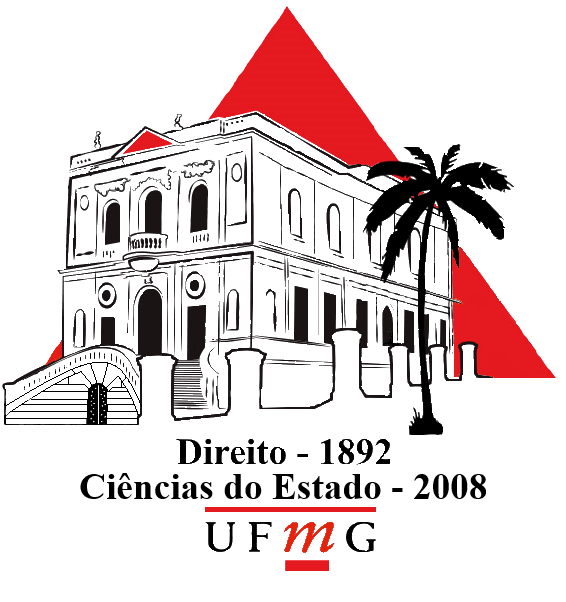                       SELEÇÃO DE ESTAGIÁRIOS –TRT - Setembro 2020 Núcleo de Prática Jurídica - Faculdade de Direito                               UFMG ______ de ______________________ de 2020.  ______________________________________  Assinatura do candidato NOME DO CANDIDATO: ______________________________________________TURNO PARA O QUAL DESEJA SE INSCREVER :      MANHÃ  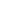                                                                                          TARDE 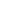 EMAIL: PERÍODO/ TURNO:DATA DE NASCIMENTO : SEXO:   F             M 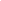 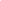 NATURALIDADE/UF:CPF   :                                                                         RG  :ESTADO CIVIL: ENDEREÇO:BAIRRO CIDADE / UF:                                                             CEP:TELEFONE FIXO OU CELULAR COM DDD: